Муниципальное автономное образовательное учреждение -средняя общеобразовательная школа №4 город Асино Томская область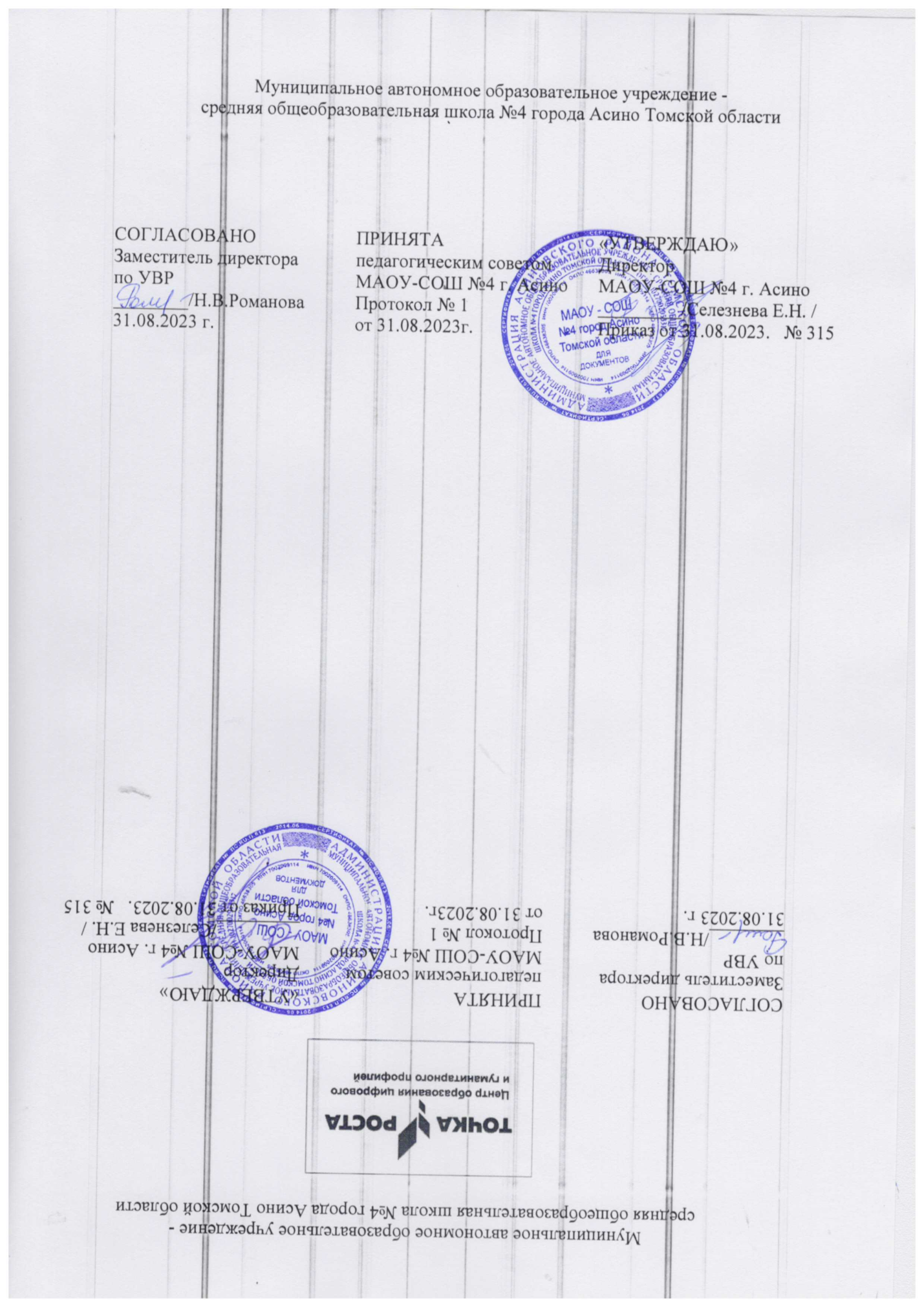 Рабочая программа по  финансовой грамотностидля 8-9 классов                                                                                                              Учитель: Кудинова С.Н.Асино, 2023г. Пояснительная записка      В 8–9 классах дети обучаются в возрасте 14–16 лет, когда с правовой точки зрения они обретают часть прав и обязанностей, в том числе в финансовой сфере. Поэтому становится необходимым обучить подростков тем умениям, которые будут нужны для оптимального поведения в современных условиях финансового мира. Вместе с тем учащиеся 8–9 классов способны расширять свой кругозор в финансовых вопросах благодаря развитию общеинтеллектуальных способностей, формируемых школой. Также в данном возрасте начинает осуществляться личностное самоопределение школьников, они переходят во взрослую жизнь, осваивая некоторые новые для себя роли взрослого человека. Поэтому в ходе обучения важно опираться на личные потребности учащегося, не только формировать в нём умение действовать в сфере финансов, но и подключать внутренние механизмы самоопределения школьника. Нужно научить его не бояться взрослой жизни и показать, что существуют алгоритмы действия в тех или иных ситуациях финансового характера. В то же время основным умением, формируемым у учащихся, является умение оценивать финансовую ситуацию, выбирать наиболее подходящий вариант решения проблемы семьи.В данном курсе вопросы бюджетирования рассматриваются на более сложном уровне, нежели в предыдущих классах, исследуются вопросы долгосрочного планирования бюджета семьи и особое внимание уделяется планированию личного бюджета. Значительное внимание в курсе уделяется формированию компетенции поиска, подбора, анализа и интерпретации финансовой информации из различных источников как на электронных, так и на бумажных носителях.Большая часть времени отводится на практическую деятельность для получения опыта действий в расширенном круге (по сравнению с предыдущими классами) финансовых отношений.Цели и планируемые результатыЦель обучения: формирование основ финансовой грамотности у учащихся 8–9 классов, предполагающей освоение базовых финансово-экономических понятий, являющихся отражением важнейших сфер финансовых отношений, а также практических умений и компетенций, позволяющих эффективно взаимодействовать с широким кругом финансовых институтов, таких как банки, валютная система, налоговый орган, бизнес, пенсионная система и др.Планируемые результаты обученияТребования к личностным результатам освоения курса:— сформированность ответственности за принятие решений в сфере личных финансов;— готовность пользоваться своими правами в финансовой сфере и исполнять возникающие в связи с взаимодействием с финансовыми институтами обязанности.Требования к интеллектуальным (метапредметным) результатам освоения курса:— сформированность умения анализировать проблему и определять финансовые и государственные учреждения, в которые необходимо обратиться для их решения;— владение умением поиска различных способов решения финансовых проблем и их оценки;— владение умением осуществлять краткосрочное и долгосрочное планирование поведения в сфере финансов;— сформированность умения устанавливать причинно-следственные связи между социальными и финансовыми явлениями и процессами;— умение осуществлять элементарный прогноз в сфере личных финансов и оценивать свои поступки;— сформированность коммуникативной компетенции:• вступать в коммуникацию со сверстниками и учителем, понимать и продвигать предлагаемые идеи;• анализировать и интерпретировать финансовую информацию из различных источников.Требования к предметным результатам освоения курса:— владение понятиями: деньги и денежная масса, покупательная способность денег, человеческий капитал, благосостояние семьи, профицит и дефицит семейного бюджета, банк, инвестиционный фонд, финансовое планирование, форс-мажор, страхование, финансовые риски, бизнес, валюта и валютный рынок, прямые и косвенные налоги, пенсионный фонд и пенсионная система;— владение знанием:• структуры денежной массы• структуры доходов населения страны и способов её определения• зависимости уровня благосостояния от структуры источников доходов семьи• статей семейного и личного бюджета и способов их корреляции• основных видов финансовых услуг и продуктов, предназначенных для физических лиц• возможных норм сбережения• способов государственной поддержки в случаях попадания в сложные жизненные ситуации• видов страхования• видов финансовых рисков• способов использования банковских продуктов для решения своих финансовых задач• способов определения курса валют и мест обмена• способов уплаты налогов, принципов устройства пенсионной системы в РФ. Содержание курса внеурочной деятельностиКурс финансовой грамотности в 8–9 классах состоит из пяти разделов. Каждый раздел имеет целостное, законченное содержание:изучается определённая сфера финансовых отношений и определённый круг финансовых задач, с которыми сталкивается человек в своей практической жизни. Изучение каждого раздела заканчивается проведением контрольного мероприятия.Раздел 1. Управление денежными средствами семьи (7 ч)Базовые понятия и знания:Эмиссия денег, денежная масса, покупательная способность денег, Центральный банк, структура доходов населения, структура доходов семьи, структура личных доходов, человеческий капитал, благосостояние семьи, контроль расходов семьи, семейный бюджет: профицит, дефицит, личный бюджет. Знание того, каким именно образом в современной экономике осуществляется эмиссия денег; из чего состоит денежная масса; способоввлияния государства на инфляцию; структуры доходов населения Россиии её изменений в конце XX – начале XXI в.; факторов, влияющих в Россиина размер доходов из различных источников; зависимости уровня благосостояния от структуры источников доходов семьи; статей семейного и личного бюджета; обязательных ежемесячных трат семьи и личных трат.Личностные характеристики и установки:Понимание:– того, что наличные деньги не единственная форма оплаты товаров и услуг;– роли денег в экономике страны как важнейшего элемента рыночной экономики;– влияния образования на последующую карьеру и соответственно на личные доходы;– того, что бесконтрольная трата семейных доходов лишает семью возможности обеспечить устойчивость своего благосостояния и может привести к финансовым трудностям семьи;– различий в структуре семейного бюджета расходов и её изменения в зависимости от возраста членов семьи и других факторов; необходимости планировать доходы и расходы семьи.Раздел 2. Риски в мире денег (6 ч)Базовые понятия и знания:Особые жизненные ситуации; социальные пособия; форс-мажор;страхование; виды страхования и страховых продуктов; финансовые риски; виды рисков. Знание видов различных особых жизненных ситуаций; способов государственной поддержки в случаях природных и техногенных катастроф и других форс-мажорных случаях; видов страхования; видов финансовых рисков: инфляция, девальвация, банкротство финансовыхкомпаний, управляющих семейными сбережениями, финансовое мошенничество; представление о способах сокращения финансовых рисков.Личностные характеристики и установки:Понимание:– того, что при рождении детей структура расходов семьи изменяется;– необходимости иметь финансовую подушку безопасности на случай чрезвычайных и кризисных жизненных ситуаций;– возможности страхования жизни и семейного имущества для управления рисками;Понимание причин финансовых рисков:– необходимости быть осторожным в финансовой сфере, необходимости проверять поступающую информацию из различных источников (из рекламы, от граждан, из учреждений).Умения:– находить в Интернете сайты социальных служб, обращаться за помощью;– читать договор страхования;– рассчитывать ежемесячные платежи по страхованию;– защитить личную информацию, в том числе в сети Интернет;– пользоваться банковской картой с минимальным финансовым риском;– соотносить риски и выгоды.Компетенции:– оценивать последствия сложных жизненных ситуаций с точки зрения пересмотра структуры финансов семьи и личных финансов;– оценивать предлагаемые варианты страхования;– анализировать и оценивать финансовые риски;– развивать критическое мышление по отношению к рекламным сообщениям;– способность реально оценивать свои финансовые возможности.Раздел 3. Семья и финансовые организации: каксотрудничать без проблем (4 ч)Базовые понятия и знания:Банк; коммерческий банк; Центральный банк; бизнес; бизнес-план; источники финансирования; валюта; мировой валютный рынок; курс валюты.Знание видов операций, осуществляемых банками; необходимость наличия у банка лицензии для осуществления банковских операций; какие бывают источники для создания бизнеса и способы защиты от банкротства; иметь представление о структуре бизнес-плана: иметь представление об основных финансовых правилах ведения бизнеса; знать типы валют; иметь представление о том, как мировой валютный рынок влияет на валютный рынок России; знать, как определяются курсы валют в экономике России.Личностные характеристики и установки:Понимание:– устройства банковской системы:– того, что вступление в отношения с банком должны осуществлять не спонтанно, под воздействием рекламы, а по действительной необходимости и со знанием способов взаимодействия;– ответственности и рискованности занятия бизнесом; пониманиетрудностей, с которыми приходится сталкиваться при выборе такогорода карьеры;– того, что для начала бизнес-деятельности необходимо получить специальное образование;– того, от чего зависят курсы валют; понимание условия при которых семья может выиграть, размещая семейные сбережения в валюте.Умения:– читать договор с банком;– рассчитывать банковский процент и сумму выплат по вкладам;– находить актуальную информацию на специальных сайтах, посвящённых созданию малого (в том числе семейного) бизнеса; рассчитывать издержки, доход, прибыль;– переводить одну валюты в другую;– находить информацию об изменениях курсов валют.Компетенции:– оценивать необходимость использования банковских услуг для решения своих финансовых проблем и проблем семьи;– выделять круг вопросов, которые надо обдумать при создании своего бизнеса, а также типы рисков, такому бизнесу угрожающие;– оценивать необходимость наличия сбережений в валюте в зависимости от экономической ситуации в стране.Тематическое планированиеВ тематическом плане указаны темы каждого занятия, включая занятие контроля по каждому разделу, а также соответствующие формы проведения занятия. Каждой теме посвящено отдельное занятие в материалах для учащихся. Материалы для занятия контроля представлены в контрольных измерительных материалах (КИМ) по каждому разделу.Список литературы1. Липсиц И.В., Рязанова О. Финансовая грамотность. 8–9 кл.: Материалы для учащихся. — М.: ВИТА-ПРЕСС, 2014.2. Липсиц И.В., Лавренова Е.Б., Рязанова О. Финансовая грамотность. 8–9 кл.: Методические рекомендации для учителя. — М.:ВИТА-ПРЕСС, 2014.3. Липсиц И.В., Лавренова Е.Б., Рязанова О. Финансовая грамотность. 8–9 кл.: Материалы для родителей. — М.: ВИТА-ПРЕСС, 2014.4. Липсиц И.В., Лавренова Е.Б., Рязанова О. Финансовая грамотность. 8–9 кл.: Контрольные измерительные материалы. — М.:ВИТА-ПРЕСС, 2014.Дополнительная литература1. Липсиц И.В. Экономика: история и современная организация хозяйственной деятельности. – М.: ВИТА-ПРЕСС№п\пРазделКоличествоРаздел 1 Управление денежными средствами семьи 7Раздел 2Риски в мире денег6Раздел 3Семья и финансовые организации: как сотрудничать без проблем4Итого:Итого:17